OTROŠKI IN ŠOLSKI DISPANZER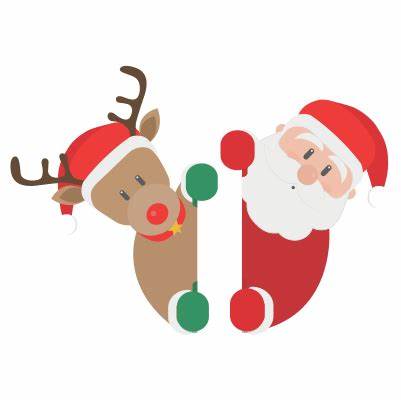 RAZPORED PEDIATROV                         PETKI December 2021                   Ura naročanja v dopoldanskem času od 07:30 h do 12:00 h, popoldanskem času od 13:00 h do 17:00 h Informacije z pediatrom v dopoldanskem času od 13:00 h do 14:00 h  v popoldanskem času pa od 19:00 do 20:00 h.Odsotnost:      OD 24.12. DO 28.12.2021 DR. KRAJNIK                          OD 24.12. DO 31.12.2021 DR. LEDINA                          31.12.2021 DR. KOROŠEC NOČ *24.12.2021 in 31.12.2021 bo Otroški in šolski dispanzer odprt samo do 16 ure. V nujnih primerih po 16 uri se lahko obrnete na ambulanto urgentnega centra Splošne bolnišnice Jesenice. Hvala za razumevanje.  Kolektiv otroškega dispanzerjaDATUMDOPOLDANPOPOLDAN03.12.2021DR. KOROŠEC NOČDR. LEDINADR. KRAJNIK10.12.2021DR. KOROŠEC NOČDR .LEDINADR. KRAJNIK17.12.2021DR. LEDINADR.KOROŠEC NOČDR. KRAJNIK24.12.2021DR. KOROŠEC NOČODPRTO DO 16 URE31.12.2021DR. KRAJNIKODPRTO DO 16 URE